 ACTIVIDAD 1TALLER DE CIENCIA SOCIALES4 horas CognitivoIdentifica los continentes y los océanosProcedimentalUbica los océanos y los continentes en el  mapa mandíActitudinalParticipa de la clase con respetando a sus compañeros.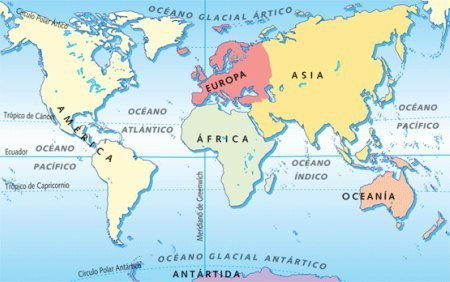 Por orden de mayor a menor superficie los continentes los ordenamos:ASIAAMÉRICAÁFRICAANTÁRTIDAEUROPAOCEANÍALos océanos del mundo Océano AtlánticoOcéano indicoOcéano pacificoOcéano ÁrticoOcéano antárticoContinentes y océanos  para colorear	Escribe le nombre de los continentes y los océanos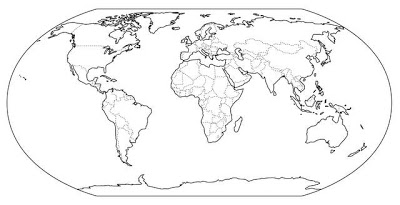 DIFERENCIO ENTRE OCÉANO Y MARLos océanos poseen una inmensa superficie de agua salada con corrientes marinas y grandes profundidades; en cambio los mares son masas de agua salada, de menor profundidad y tamaño, ubicándose entre la tierra y los océanos.LIMITESUn límite es una división, ya sea física o simbólica, que marca una separación entre dos territorios o naciones. Se compara con los límites que hay en casa y en la escuela Los límites permiten al niño saber “hasta aquí puedo llegar, más lejos no”. A través de los límites fomentamos que el niño se sienta seguro a la hora de enfrentarse al mundo y a diferentes conflictos.LÍMITES DE COLOMBIA 	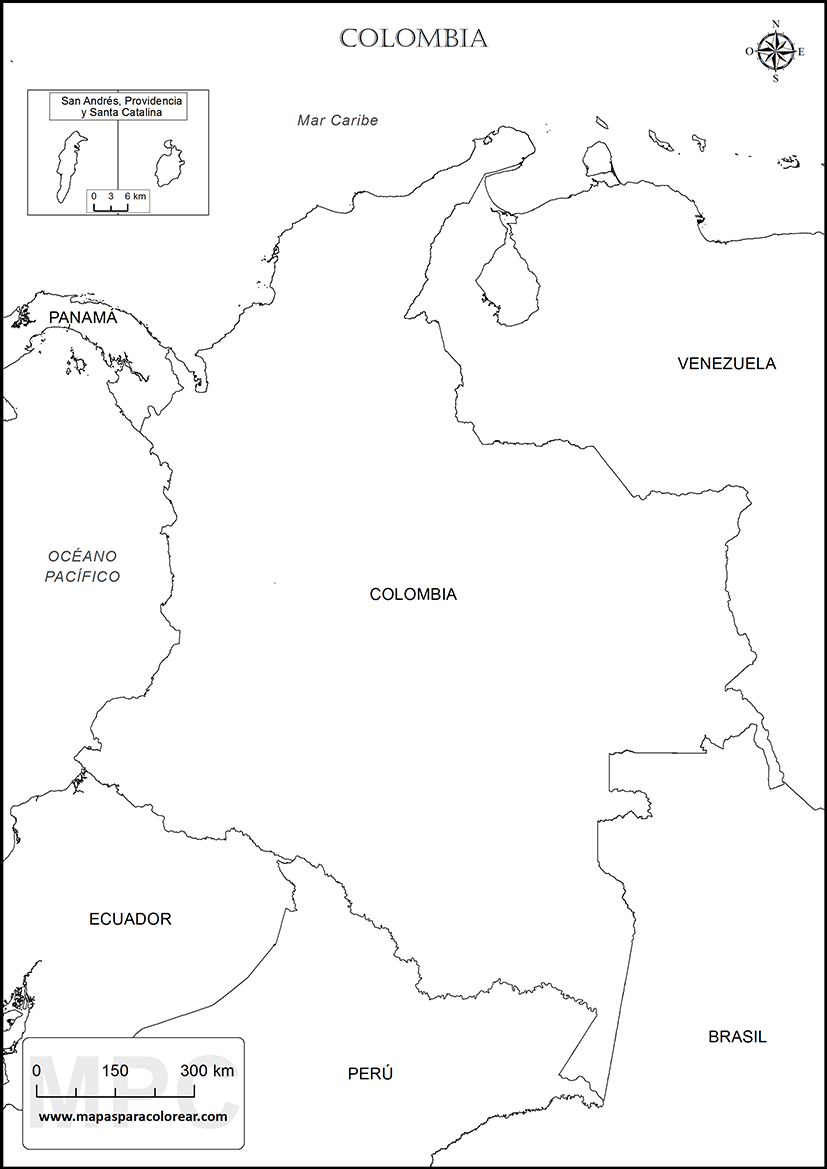 LIMITES DEL DEPARTAMENTO DEL VALLE DEL CAUCA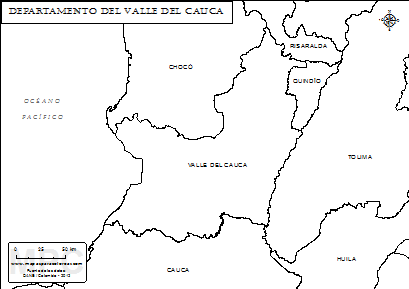 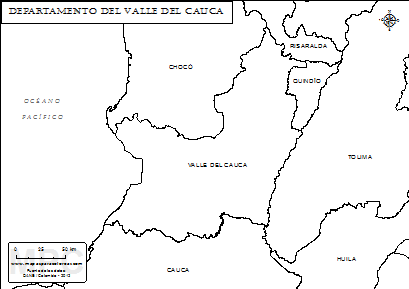 LIMITES DE CANDELARIA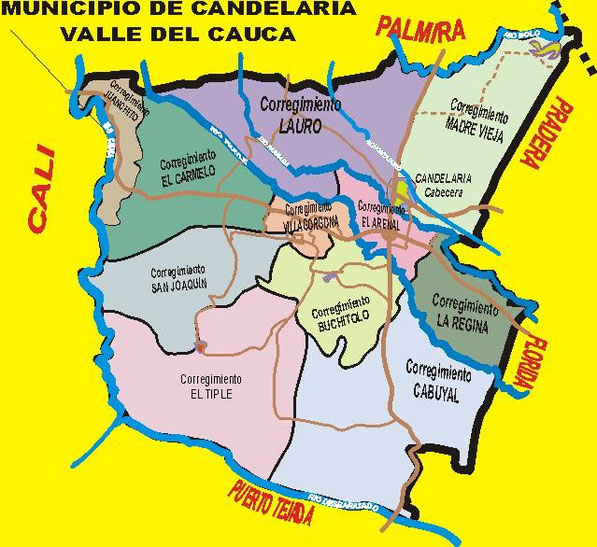 ESCRIBIR LOS LÍMITES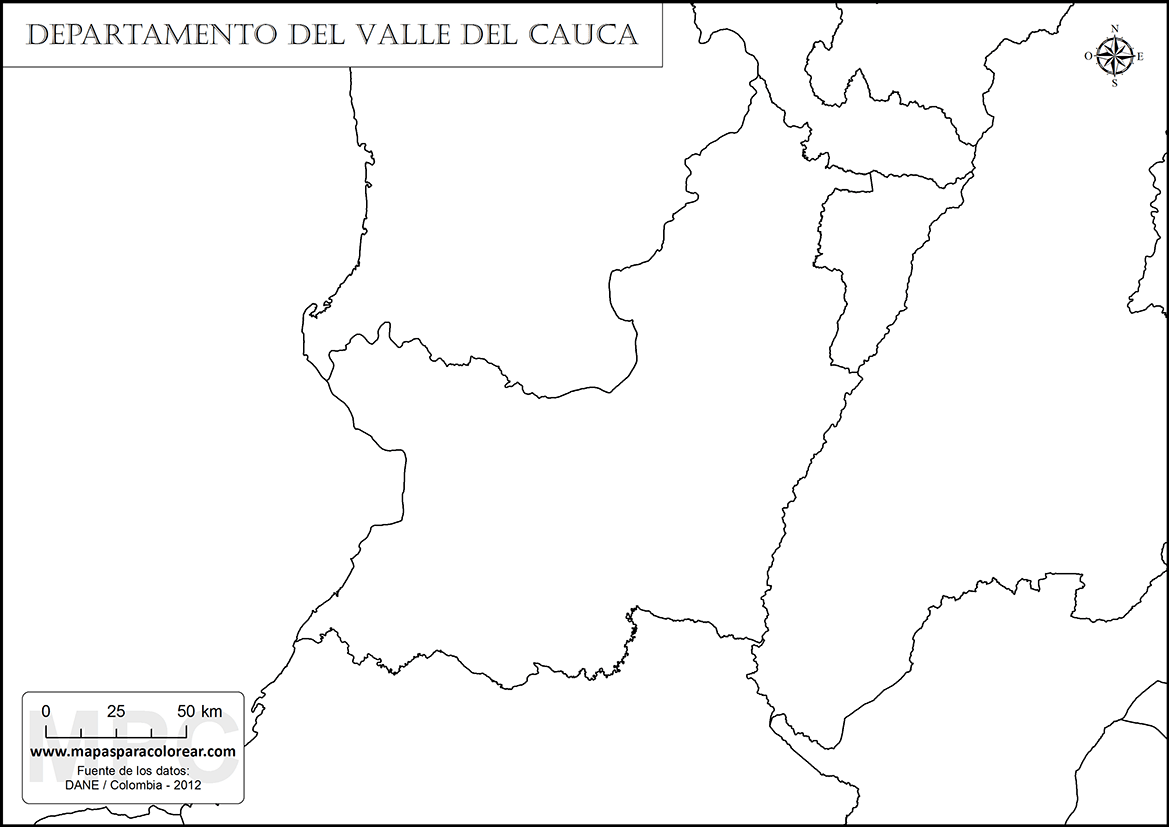  ESCRIBIR LOS LÍMITES DEL MUNICIPIO DE  CANDELARIA 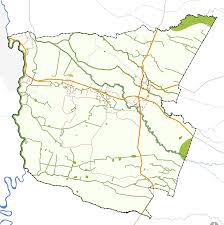 LIMITES DE COLOMBIA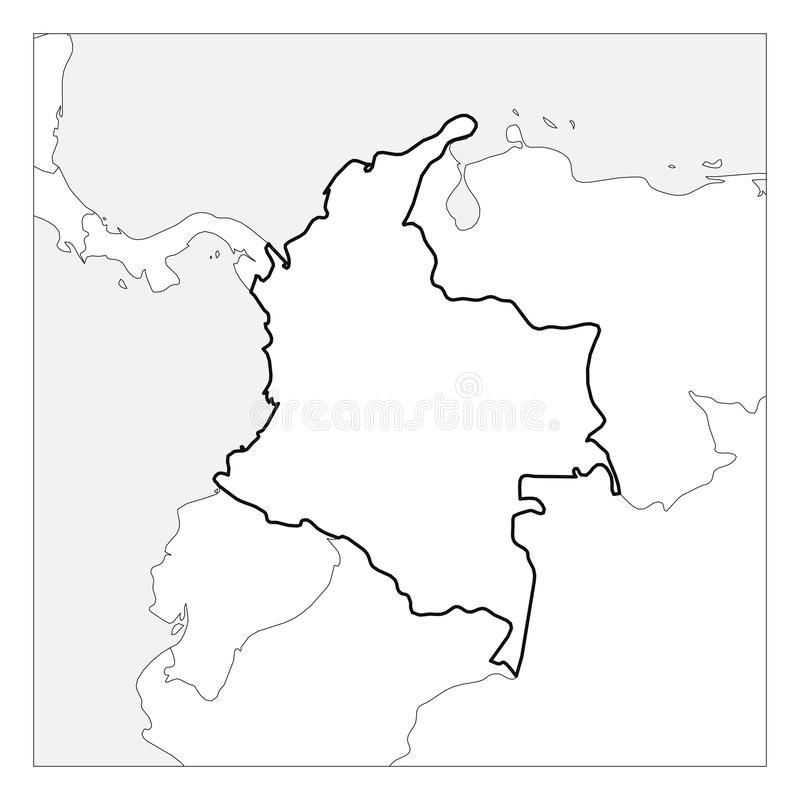 COMO CUIDO LOS MARESEl ser humano es el principal causante de la contaminación del agua, que puede verse afectada de muchas maneras: con el vertido de desechos industriales; Disminuye el uso de plásticos para cuidar los océanosAyuda a cuidar las playas no tires basuras en ellasNo compres productos que exploten la vida marinaCOLOREAR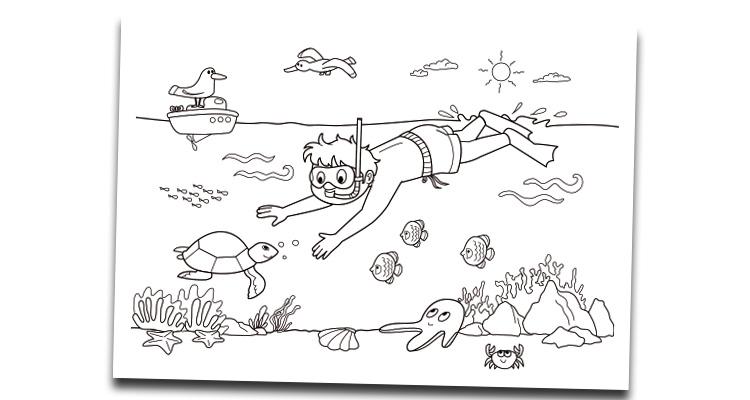 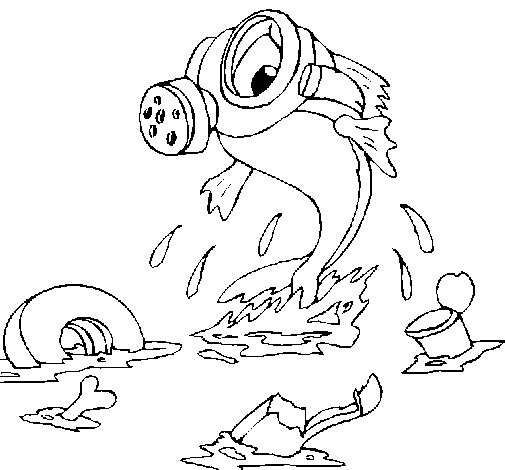 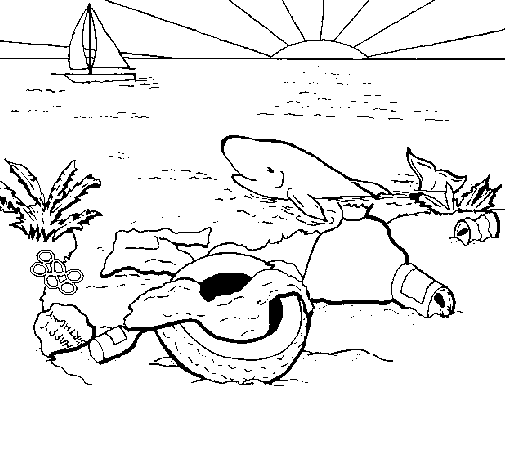 